TENDER NOTICE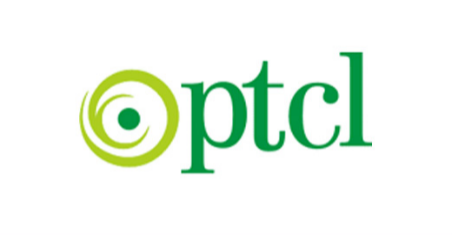 ExtensionProc#: EVP-DCTO/RPC/ISB/08-07-2021/10Supply of services for expansion of LAN & Wi-Fi infrastructure at S/Town RawalpindiSealed tenders are invited from vendors registered with PTCL for “Supply of services for expansion of LAN & Wi-Fi infrastructure at S/Town Rawalpindi” in accordance with PTCL requirements. Tender document along with Boq will be shared only through email.(tahir.mehmood2@ptcl.net.pk) Tender Documents can be obtained by submitting Scanned Copy of tender fee Receipt of Rs.1000/- deposited to PTCL Cashier (Muhammad Iqbal  Contact # 3009500255 )at PTCL Accounts & Payments Office 3rd Floor PTCL Building Zero Point Islamabad.Tender documents complete in all respects should be dropped in bid Box placed at Reception of PTCL House F-5/1, Islamabad by 1600 Hrs. at 30th July - 2021 as per instructions to the bidders contained in the Bid Documents.Financial Proposal must enclose CDR as bid Security i.e. 2% of quoted price in Favor of “Pakistan Telecommunication Company Limited”.Bids should be marked as “Supply of services for expansion of LAN & Wi-Fi infrastructure at s/Town Rawalpindi”Bids received after the above deadline will not be accepted. Vendor registration is mandatory for all the vendors interested to supply materials/services to PTCL. It is essential to mention the Vendor Registration Code (VR Code) assigned by PTCL on Quotation/Bids submitted by Bidder(s). Unregistered vendors are required to get registered with PTCL for good/continuous business relationship. VR forms may be downloaded from the following link.	https://www.ptcl.com.pk/Info/Vendor-Registration-Form All correspondence on the subject matter may be endorsed to the undersigned. 				For Tendering Process & Bid Submission Mr.Tahir Mehmood  (Manager Finance-1 )Room# 211 PTCL House F-5, IslamabadEmail: Tahir.Mehmood2@ptcl.net.pkPhone # 051-2877989For Technical Queries Relating to SOW & BOQMr. Hassan Raza (Manager Technology Services) PTCL Block C-1 PTCL HQs Sector G-8/4 Islamabad.Email:	hassan.raza1@ptcl.net.pkPhone: 051-2283062